Faith Expression and Funding Team of the Council for Faith in Action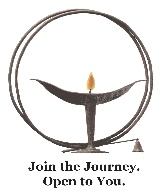 The Unitarian Universalist Church at Washington Crossing268 Washington Crossing-Pennington RoadTitusville, NJ 08650-1511Requests for Donations to Organizations or Funding for Social Justice Projects
Any UUCWC group, member or friend may submit a proposal for financial support for a social justice project or for a donation to an organization or cause.
Requests will be evaluated at the Faith Expression and Funding Team’s first meeting after receipt.  This form can be sent by email (faithfunding@uucwc.org), online, or put in the FEFT mailbox at church. If a project or donation has a specific deadline, please plan accordingly and contact a FEFT facilitator.  FOR DONATION REQUESTS:Date:                                                                                                     Amount Requested:Organization or Cause to receive donation:  Organization Website:Mailing Address:  Contact person, if known:                                                               Email:                                                                                     Individual or group making this request:If the request is from a group, name of the contact person:Email:                                                                                                Phone: Are you or anyone else at UUCWC involved with the organization, such as volunteering there?  
You:    Yes/No                                           Others: Yes/No/Don’t KnowFOR PROJECT FUNDING REQUESTS: Date:  								Amount Requested:Project Information (Use an additional page if necessary): Group sponsoring project: If request is from a Group, name of person responsible: Email:                                                                                                        Phone: